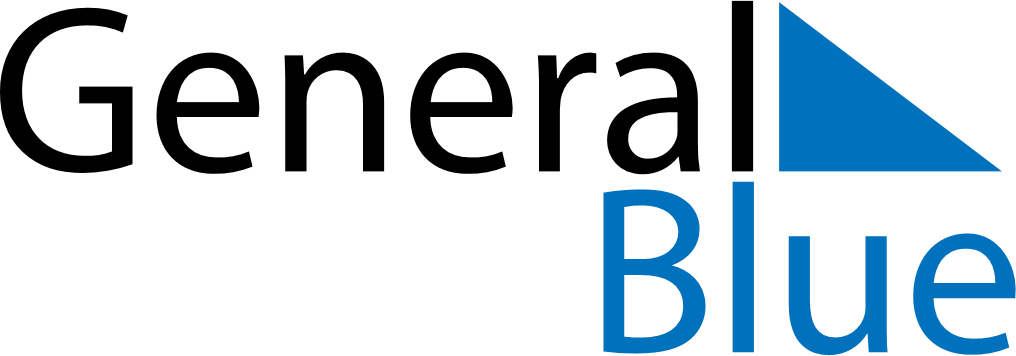 June 2024June 2024June 2024June 2024June 2024June 2024June 2024Sang Khom, Udon Thani, ThailandSang Khom, Udon Thani, ThailandSang Khom, Udon Thani, ThailandSang Khom, Udon Thani, ThailandSang Khom, Udon Thani, ThailandSang Khom, Udon Thani, ThailandSang Khom, Udon Thani, ThailandSundayMondayMondayTuesdayWednesdayThursdayFridaySaturday1Sunrise: 5:31 AMSunset: 6:39 PMDaylight: 13 hours and 7 minutes.23345678Sunrise: 5:31 AMSunset: 6:39 PMDaylight: 13 hours and 8 minutes.Sunrise: 5:31 AMSunset: 6:40 PMDaylight: 13 hours and 8 minutes.Sunrise: 5:31 AMSunset: 6:40 PMDaylight: 13 hours and 8 minutes.Sunrise: 5:31 AMSunset: 6:40 PMDaylight: 13 hours and 8 minutes.Sunrise: 5:31 AMSunset: 6:40 PMDaylight: 13 hours and 9 minutes.Sunrise: 5:31 AMSunset: 6:41 PMDaylight: 13 hours and 9 minutes.Sunrise: 5:31 AMSunset: 6:41 PMDaylight: 13 hours and 9 minutes.Sunrise: 5:31 AMSunset: 6:41 PMDaylight: 13 hours and 10 minutes.910101112131415Sunrise: 5:31 AMSunset: 6:42 PMDaylight: 13 hours and 10 minutes.Sunrise: 5:31 AMSunset: 6:42 PMDaylight: 13 hours and 10 minutes.Sunrise: 5:31 AMSunset: 6:42 PMDaylight: 13 hours and 10 minutes.Sunrise: 5:31 AMSunset: 6:42 PMDaylight: 13 hours and 10 minutes.Sunrise: 5:32 AMSunset: 6:43 PMDaylight: 13 hours and 10 minutes.Sunrise: 5:32 AMSunset: 6:43 PMDaylight: 13 hours and 11 minutes.Sunrise: 5:32 AMSunset: 6:43 PMDaylight: 13 hours and 11 minutes.Sunrise: 5:32 AMSunset: 6:43 PMDaylight: 13 hours and 11 minutes.1617171819202122Sunrise: 5:32 AMSunset: 6:44 PMDaylight: 13 hours and 11 minutes.Sunrise: 5:32 AMSunset: 6:44 PMDaylight: 13 hours and 11 minutes.Sunrise: 5:32 AMSunset: 6:44 PMDaylight: 13 hours and 11 minutes.Sunrise: 5:32 AMSunset: 6:44 PMDaylight: 13 hours and 11 minutes.Sunrise: 5:33 AMSunset: 6:44 PMDaylight: 13 hours and 11 minutes.Sunrise: 5:33 AMSunset: 6:45 PMDaylight: 13 hours and 11 minutes.Sunrise: 5:33 AMSunset: 6:45 PMDaylight: 13 hours and 11 minutes.Sunrise: 5:33 AMSunset: 6:45 PMDaylight: 13 hours and 11 minutes.2324242526272829Sunrise: 5:33 AMSunset: 6:45 PMDaylight: 13 hours and 11 minutes.Sunrise: 5:34 AMSunset: 6:45 PMDaylight: 13 hours and 11 minutes.Sunrise: 5:34 AMSunset: 6:45 PMDaylight: 13 hours and 11 minutes.Sunrise: 5:34 AMSunset: 6:46 PMDaylight: 13 hours and 11 minutes.Sunrise: 5:34 AMSunset: 6:46 PMDaylight: 13 hours and 11 minutes.Sunrise: 5:35 AMSunset: 6:46 PMDaylight: 13 hours and 11 minutes.Sunrise: 5:35 AMSunset: 6:46 PMDaylight: 13 hours and 11 minutes.Sunrise: 5:35 AMSunset: 6:46 PMDaylight: 13 hours and 11 minutes.30Sunrise: 5:35 AMSunset: 6:46 PMDaylight: 13 hours and 10 minutes.